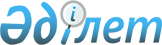 Об организации и финансировании общественных работ на 2013 год по Чингирлаускому району
					
			Утративший силу
			
			
		
					Постановление акимата Чингирлауского района Западно-Казахстанской области от 24 мая 2013 года № 101. Зарегистрировано Департаментом юстиции Западно-Казахстанской области 13 июня 2013 года № 3297. Утратило силу постановлением акимата Чингирлауского района Западно-Казахстанской области от 23 января 2014 года № 18      Сноска. Утратило силу постановлением акимата Чингирлауского района Западно-Казахстанской области от 23.01.2014 № 18      Руководствуясь Законом Республики Казахстан от 23 января 2001 года "О местном государственном управлении и самоуправлении в Республике Казахстан", Законом Республики Казахстан от 23 января 2001 года "О занятости населения", постановлением Правительства Республики Казахстан от 19 июня 2001 года № 836 "О мерах по реализации Закона Республики Казахстан от 23 января 2001 года "О занятости населения", решением Чингирлауского районного маслихата от 31 января 2011 года № 35-1 "О программе развития региона Чингирлауского района на 2011-2015 годы" и с учетом заявок работодателей, акимат района ПОСТАНОВЛЯЕТ:



      1. Организовать общественные работы на 2013 год в Чингирлауском районе, путем создания временных рабочих мест предназначенных специально для безработных.



      2. Утвердить прилагаемый перечень организаций, в которых будут проводиться общественные работы, виды, объемы и конкретные условия общественных работ, размеры оплаты труда участников и источники их финансирования и определить спрос и предложение на общественные работы по Чингирлаускому району.



      3. Государственному учреждению "Чингирлауский районный отдел занятости и социальных программ" принять необходимые меры, вытекающие из настоящего постановления, в соответствии с действующим законодательством.



      4. Контроль за исполнением настоящего постановления оставляю за собой.



      5. Настоящее постановление вводится в действие со дня первого официального опубликования.      Исполняющий обязанности

      акима района                     К. Айтмухамбетов

Утвержден

постановлением акимата

Чингирлауского района

от 24 мая 2013 года № 101 Перечень

организаций, в которых будут

проводиться общественные работы,

виды, объемы и конкретные условия

общественных работ, размеры

оплаты труда участников и источники

их финансирования и определение

спроса и предложения на общественные

работы по Чингирлаускому району      продолжение таблицы
					© 2012. РГП на ПХВ «Институт законодательства и правовой информации Республики Казахстан» Министерства юстиции Республики Казахстан
				№Перечень организацийВиды обществен-

ных работОбъем общественных работКонкретные условия общественных работ123451Государственное учреждение "Аппарат акима Чингирлауского района"Оказание помощи в делопро-

изводстве, доставка коррес-

понденцииРегистрация и подшивка входящих и исходящих документов по мере поступления, доставка 20-40 документовПродолжительность рабочего времени не более 40 часов в неделю, учитывая ограничения, предусмотренные трудовым законодательством Республики Казахстан, с двумя выходными днями, обеденным перерывом не менее одного часа1Государственное учреждение "Аппарат акима Чингирлауского района"Оказание помощи в уборке территорииНе менее 3000 квадратных метровПродолжительность рабочего времени не более 40 часов в неделю, учитывая ограничения, предусмотренные трудовым законодательством Республики Казахстан, с двумя выходными днями, обеденным перерывом не менее одного часа2Государственное учреждение "Аппарат акима Ащесайского сельского округа"Оказание помощи в делопро- изводстве, доставка коррес- понденцииРегистрация и подшивка входящих и исходящих документов по мере поступления, доставка 20-40 документовПродолжительность рабочего времени не более 40 часов в неделю, учитывая ограничения, предусмотренные трудовым законодательством Республики Казахстан, с двумя выходными днями, обеденным перерывом не менее одного часа2Государственное учреждение "Аппарат акима Ащесайского сельского округа"Оказание помощи в уборке территорииНе менее 3000 квадратных метровПродолжительность рабочего времени не более 40 часов в неделю, учитывая ограничения, предусмотренные трудовым законодательством Республики Казахстан, с двумя выходными днями, обеденным перерывом не менее одного часа3Государственное учреждение "Аппарат акима Алмазненского сельского округа"Оказание помощи в делопро- изводстве, доставка коррес- понденцииРегистрация и подшивка входящих и исходящих документов по мере поступления, доставка 20-40 документовПродолжительность рабочего времени не более 40 часов в неделю, учитывая ограничения, предусмотренные трудовым законодательством Республики Казахстан, с двумя выходными днями, обеденным перерывом не менее одного часа3Государственное учреждение "Аппарат акима Алмазненского сельского округа"Оказание помощи в уборке территорииНе менее 3000 квадратных метровПродолжительность рабочего времени не более 40 часов в неделю, учитывая ограничения, предусмотренные трудовым законодательством Республики Казахстан, с двумя выходными днями, обеденным перерывом не менее одного часа4Государственное учреждение "Аппарат акима Акбулакского сельского округа"Оказание помощи в делопро- изводстве, доставка коррес- понденцииРегистрация и подшивка входящих и исходящих документов по мере поступления, доставка 20-40 документовПродолжительность рабочего времени не более 40 часов в неделю, учитывая ограничения, предусмотренные трудовым законодательством Республики Казахстан, с двумя выходными днями, обеденным перерывом не менее одного часа4Государственное учреждение "Аппарат акима Акбулакского сельского округа"Оказание помощи в уборке территорииНе менее 3000 квадратных метровПродолжительность рабочего времени не более 40 часов в неделю, учитывая ограничения, предусмотренные трудовым законодательством Республики Казахстан, с двумя выходными днями, обеденным перерывом не менее одного часа5Государственное учреждение "Аппарат акима Белогорского сельского округа"Оказание помощи в делопро- изводстве, доставка коррес- понденцииРегистрация и подшивка входящих и исходящих документов по мере поступления, доставка 20-40 документовПродолжительность рабочего времени не более 40 часов в неделю, учитывая ограничения, предусмотренные трудовым законодательством Республики Казахстан, с двумя выходными днями, обеденным перерывом не менее одного часа5Государственное учреждение "Аппарат акима Белогорского сельского округа"Оказание помощи в уборке территорииНе менее 3000 квадратных метровПродолжительность рабочего времени не более 40 часов в неделю, учитывая ограничения, предусмотренные трудовым законодательством Республики Казахстан, с двумя выходными днями, обеденным перерывом не менее одного часа6Государственное учреждение "Аппарат акима Карагашского сельского округа"Оказание помощи в делопро- изводстве, доставка коррес- понденцииРегистрация и подшивка входящих и исходящих документов по мере поступления, доставка 20-40 документовПродолжительность рабочего времени не более 40 часов в неделю, учитывая ограничения, предусмотренные трудовым законодательством Республики Казахстан, с двумя выходными днями, обеденным перерывом не менее одного часа6Государственное учреждение "Аппарат акима Карагашского сельского округа"Оказание помощи в уборке территорииНе менее 3000 квадратных метровПродолжительность рабочего времени не более 40 часов в неделю, учитывая ограничения, предусмотренные трудовым законодательством Республики Казахстан, с двумя выходными днями, обеденным перерывом не менее одного часа7Государственное учреждение "Аппарат акима Кзылкульского сельского округа"Оказание помощи в делопро- изводстве, доставка коррес- понденцииРегистрация и подшивка входящих и исходящих документов по мере поступления, доставка 20-40 документовПродолжительность рабочего времени не более 40 часов в неделю, учитывая ограничения, предусмотренные трудовым законодательством Республики Казахстан, с двумя выходными днями, обеденным перерывом не менее одного часа7Государственное учреждение "Аппарат акима Кзылкульского сельского округа"Оказание помощи в уборке территорииНе менее 3000 квадратных метровПродолжительность рабочего времени не более 40 часов в неделю, учитывая ограничения, предусмотренные трудовым законодательством Республики Казахстан, с двумя выходными днями, обеденным перерывом не менее одного часа8Государственное учреждение "Аппарат акима Лубенского сельского округа"Оказание помощи в делопро- изводстве, доставка коррес- понденцииРегистрация и подшивка входящих и исходящих документов по мере поступления, доставка 20-40 документовПродолжительность рабочего времени не более 40 часов в неделю, учитывая ограничения, предусмотренные трудовым законодательством Республики Казахстан, с двумя выходными днями, обеденным перерывом не менее одного часа8Государственное учреждение "Аппарат акима Лубенского сельского округа"Оказание помощи в уборке территорииНе менее 3000 квадратных метровПродолжительность рабочего времени не более 40 часов в неделю, учитывая ограничения, предусмотренные трудовым законодательством Республики Казахстан, с двумя выходными днями, обеденным перерывом не менее одного часа9Государственное учреждение "Аппарат акима Полтавского сельского округа"Оказание помощи в делопро- изводстве, доставка коррес- понденцииРегистрация и подшивка входящих и исходящих документов по мере поступления, доставка 20-40 документовПродолжительность рабочего времени не более 40 часов в неделю, учитывая ограничения, предусмотренные трудовым законодательством Республики Казахстан, с двумя выходными днями, обеденным перерывом не менее одного часа9Государственное учреждение "Аппарат акима Полтавского сельского округа"Оказание помощи в уборке территорииНе менее 3000 квадратных метровПродолжительность рабочего времени не более 40 часов в неделю, учитывая ограничения, предусмотренные трудовым законодательством Республики Казахстан, с двумя выходными днями, обеденным перерывом не менее одного часа10Государственное учреждение "Аппарат акима Чингирлауского сельского округа"Оказание помощи в делопро- изводстве, доставка коррес- понденцииРегистрация и подшивка входящих и исходящих документов по мере поступления, доставка 20-40 документовПродолжительность рабочего времени не более 40 часов в неделю, учитывая ограничения, предусмотренные трудовым законодательством Республики Казахстан, с двумя выходными днями, обеденным перерывом не менее одного часа10Государственное учреждение "Аппарат акима Чингирлауского сельского округа"Оказание помощи в уборке территорииНе менее 3000 квадратных метровПродолжительность рабочего времени не более 40 часов в неделю, учитывая ограничения, предусмотренные трудовым законодательством Республики Казахстан, с двумя выходными днями, обеденным перерывом не менее одного часа11Государственное учреждение "Чингирлауский районный отдел занятости и социальных программ"Оказание помощи в делопро- изводстве, доставка коррес- понденцииРегистрация и подшивка входящих и исходящих документов по мере поступления, доставка 20-40 документовПродолжительность рабочего времени не более 40 часов в неделю, учитывая ограничения, предусмотренные трудовым законодательством Республики Казахстан, с двумя выходными днями, обеденным перерывом не менее одного часа11Государственное учреждение "Чингирлауский районный отдел занятости и социальных программ"Оказание помощи в уборке территорииНе менее 3000 квадратных метровПродолжительность рабочего времени не более 40 часов в неделю, учитывая ограничения, предусмотренные трудовым законодательством Республики Казахстан, с двумя выходными днями, обеденным перерывом не менее одного часа12Государственное коммунальное предприятие "Чингирлау-

комтехсервис" Акимата Чингирлауского района (на праве хозяйственного ведения)Оказание помощи в уборке территорииНе менее 3000 квадратных метровПродолжительность рабочего времени не более 40 часов в неделю, учитывая ограничения, предусмотренные трудовым законодательством Республики Казахстан, с двумя выходными днями, обеденным перерывом не менее одного часа13Государственное учреждение "Чингирлауский районный отдел внутренней политики"Оказание помощи в уборке территорииНе менее 3000 квадратных метровПродолжительность рабочего времени не более 40 часов в неделю, учитывая ограничения, предусмотренные трудовым законодательством Республики Казахстан, с двумя выходными днями, обеденным перерывом не менее одного часа14Республиканское государственное учреждение "Отдел по делам обороны Чингирлауского района Западно-

Казахстанской области" Министерства обороны Республики КазахстанОказание помощи в делопро- изводстве, доставка коррес- понденцииРегистрация и подшивка входящих и исходящих документов по мере поступления, доставка 20-40 документовПродолжительность рабочего времени не более 40 часов в неделю, учитывая ограничения, предусмотренные трудовым законодательством Республики Казахстан, с двумя выходными днями, обеденным перерывом не менее одного часа№Размер оплаты труда участниковИсточники финансированияСпрос по заявкамПредло-жения167891На основании индивидуального трудового договора, не ниже минимальной заработной платы, установленной действующим законодательством Республики КазахстанИз средств республиканского и местных бюджетов и средств работодателей по их заявкам6

 

 

 

 

 

 62На основании индивидуального трудового договора, не ниже минимальной заработной платы, установленной действующим законодательством Республики КазахстанИз средств республиканского и местных бюджетов и средств работодателей по их заявкам8

 83На основании индивидуального трудового договора, не ниже минимальной заработной платы, установленной действующим законодательством Республики КазахстанИз средств республиканского и местных бюджетов и средств работодателей по их заявкам884На основании индивидуального трудового договора, не ниже минимальной заработной платы, установленной действующим законодательством Республики КазахстанИз средств республиканского и местных бюджетов и средств работодателей по их заявкам665На основании индивидуального трудового договора, не ниже минимальной заработной платы, установленной действующим законодательством Республики КазахстанИз средств республиканского и местных бюджетов и средств работодателей по их заявкам776На основании индивидуального трудового договора, не ниже минимальной заработной платы, установленной действующим законодательством Республики КазахстанИз средств республиканского и местных бюджетов и средств работодателей по их заявкам997На основании индивидуального трудового договора, не ниже минимальной заработной платы, установленной действующим законодательством Республики КазахстанИз средств республиканского и местных бюджетов и средств работодателей по их заявкам778На основании индивидуального трудового договора, не ниже минимальной заработной платы, установленной действующим законодательством Республики КазахстанИз средств республиканского и местных бюджетов и средств работодателей по их заявкам10109На основании индивидуального трудового договора, не ниже минимальной заработной платы, установленной действующим законодательством Республики КазахстанИз средств республиканского и местных бюджетов и средств работодателей по их заявкам7710На основании индивидуального трудового договора, не ниже минимальной заработной платы, установленной действующим законодательством Республики КазахстанИз средств республиканского и местных бюджетов и средств работодателей по их заявкам252511На основании индивидуального трудового договора, не ниже минимальной заработной платы, установленной действующим законодательством Республики КазахстанИз средств республиканского и местных бюджетов и средств работодателей по их заявкам4412На основании индивидуального трудового договора, не ниже минимальной заработной платы, установленной действующим законодательством Республики КазахстанИз средств республиканского и местных бюджетов и средств работодателей по их заявкам2213На основании индивидуального трудового договора, не ниже минимальной заработной платы, установленной действующим законодательством Республики КазахстанИз средств республиканского и местных бюджетов и средств работодателей по их заявкам2214На основании индивидуального трудового договора, не ниже минимальной заработной платы, установленной действующим законодательством Республики КазахстанИз средств республиканского и местных бюджетов и средств работодателей по их заявкам33